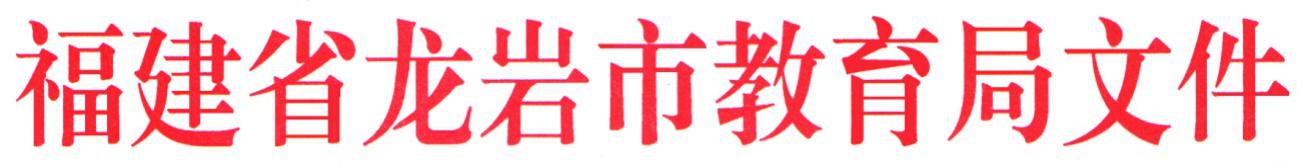 岩教办〔2024〕16号龙岩市教育局办公室关于举办2024年龙岩市职业院校技能大赛思想政治教育课程教学能力比赛的通知各县（市、区）教育局，闽西职业技术学院、市属中等职业学校（技工院校）：为学习贯彻党的二十大精神，落实全国、全省职业教育大会精神和新修订的职业教育法，加强我市职业院校思政课教师队伍建设，不断提升思政课教师队伍“六个要”素养，更好地发挥教师的积极性、主动性、创造性，根据《福建省教育厅关于举办2024年福建省职业院校技能大赛思想政治教育课程教学能力比赛的通知》，经研究，决定举办2024年龙岩市职业院校技能大赛思想政治教育课程教学能力比赛，现将相关事项通知如下。一、比赛要求、比赛分组、参赛对象、参赛作品及材料（一）比赛要求重点考察教学团队（2-4人）的思政课教学能力，主要通过评审参赛材料及表现，综合考察针对所任教班级，深入开展学情分析，围绕中职思政课有关教学内容，完成教学设计、做好教学实施、评价教学成效、进行反思改进的能力。（二）比赛分组按照中等职业学校思想政治课（以下简称中职思政课）基础模块四部分内容，设中国特色社会主义、心理健康与职业生涯、哲学与人生、职业道德与法治 4 个报名组别。参赛对象教学团队（2-4人）均应为职业院校（不含教研机构）在职思政课教师，教龄3年（含）以上。教学团队成员须在2023—2024学年承担中职思政课必修课程教学任务，或在本校承担高职思政课教学任务。(四)参赛作品及材料参赛材料包括参赛教学内容对应的教案（不少于12学时）、若干段教学实施或试教试讲的课堂实录视频、实际教学或试教试讲的教学情况报告（有关要求见附件1）。参赛材料应为原创，不得违反国家相关法律法规，不得侵犯他人知识产权，引用应注明出处。如引起知识产权异议或其他法律纠纷，责任自负。涉及软件使用的，应保证为正版软件，鼓励使用国产软件（自主可控）。比赛要求、比赛分组、参赛对象、参赛作品及材料等与《福建省教育厅关于举办2024年福建省职业院校技能大赛思想政治教育课程教学能力比赛的通知》要求一致。二、参赛限额、比赛办法、奖励办法、材料报送(一)参赛限额1.以学校为单位组成代表队参加比赛。省双高校、省示范校以上中职学校可报2件参赛作品，其他中职学校最多报1件以上参赛作品。2.各代表队可跨校联合组建教学团队参赛，参赛名额只占用教学团队排名第一成员所在学校的名额。教学团队成员均为中职思政课教师的，成员所在学校应属同设区市；教学团队吸纳高等职业学校思想政治理论课（以下简称高职思政课）教师参加的，应为省内高职院校，且不超过1名。（二）比赛办法1.2024年龙岩市职业院校技能大赛思想政治教育课程教学能力比赛具体事项由龙岩市职业技术教育与就业指导中心（以下简称市职教中心）牵头负责。2.市职教中心组建资格审核小组，对参赛作品的专业备案、课程设置、实际教学、教学团队成员身份等情况进行资格审核，通过资格审核的参赛作品方可进入评审。3.市职教中心根据各职业院校报名情况，按专业组建若干评审组，依据《2024年福建省职业院校技能大赛思想政治教育课程教学能力比赛评分指标》，采取先网络初评后组织决赛的方式进行。网络初评时，专家按照评分指标对参赛作品材料进行评审，确定入围决赛的作品。决赛时，现场决赛分为教学情况介绍、无学生教学展示和答辩3个环节。综合评审参赛作品材料和教学团队决赛表现，确定比赛成绩。决赛阶段，评审专家根据参赛材料和参赛队现场表现等统筹打分，但网络初评阶段得分不带入决赛。如因不可抗拒的因素影响，决赛有关安排另行通知。（三）奖励办法比赛设单项奖。单项奖按比赛项目分别设置一、二、三等奖，不超过参赛作品总数的10%、20%、30%。并从各组获奖作品中遴选优秀作品参加2024年福建省职业院校技能大赛思想政治教育课程教学能力比赛。（四）材料报送1.材料报送路径：为方便作品评审，各校参评老师登录龙岩市教育公共服务平台（www.longyanedu.net）——教师研训——评比活动——2024年龙岩市职业院校技能大赛思想政治教育课程教学能力比赛，进行网上报名、上传相关作品。平台登录账号默认为教师手机号，若不知道或忘记密码，可点击菜单栏“忘记密码”进行重置。如有疑问，可拨打平台咨询电话（0597-2883296），或进入平台服务中心、扫描右上角“微信扫描咨询”咨询客服。（报名操作手册可通过平台服务中心-使用说明书获取。）2.各职业院校应指定专人认真填写《2024年龙岩市职业院校技能大赛思想政治教育课程教学能力比赛参赛报名表》（附件1）、《2024年龙岩市职业院校技能大赛思想政治教育课程教学能力比赛参赛汇总表》（附件2），加盖公章后于2024年4月18日前将材料电子版Word版和盖章扫描版发送到lyedu@126.com邮箱，纸质版寄送至龙岩市职教中心。3.各参赛代表队于2024年4月28日完成参赛材料提交工作（www.longyanedu.net）。经市级决赛被推荐参加省级评选活动的作品，待市里通知激活用户名和密码后，由作者登录网址网址：http://www.fj.smartedu.cn/）中“福建职业教育智慧教育平台-职业院校技能大赛”专栏按要求完成网上报名和作品上传工作。用户名、初始密码加入联络群后咨询工作人员。三、其他要求1.本次全市比赛由市职教中心主办，龙岩华侨职业中专学校承办。2．除附件1、2之外，所有参赛材料（含文件名及其属性）和决赛现场的介绍、展示、答辩，均不得泄露地区、学校名称。故意透露相关信息的，取消其参赛资格3.各职业院校应认真做好审核工作，核对专业备案、人才培养方案网上公示、课程开设、授课班级人数、教学团队成员身份、实际授课、省级比赛遴选等情况，并附相关佐证材料；同时，认真检查参赛作品材料是否泄露信息。参赛作品及教学团队成员的真实性、准确性等方面出现的问题，由所在代表队负责核查、反馈。3.决赛时间拟定于5月12日（星期日），承办单位龙岩华侨职业中专学校要制定比赛方案，确保赛事安全顺利进行。4.市职教中心联系人：陈丽华、吴晓磊，联系电话：2319619，传真：2321606，电子邮件：lyedu@126.com。邮寄地址：364000，龙岩市新罗区和平路25号，龙岩市教育局办公大楼1105室，龙岩市职教中心。附件：1.2024年龙岩市职业院校技能大赛思想政治教育课程教学能力比赛参赛报名表2.2024年龙岩市职业院校技能大赛思想政治教育课程教学能力比赛参赛汇总表3.福建省教育厅关于举办2024年福建省职业院校技能大赛思想政治教育课程教学能力比赛的通知龙岩市教育局办公室          　                2024年4月15日附件1参赛报名表参赛教学内容基本信息参赛教师基本信息参赛承诺与说明附件2参赛情况汇总表 代表队（盖章）：填表人：            联系电话：               电子邮箱：                  注：“授课班级所属专业名称”“专业代码”按《职业教育专业目录（2021年）》（教职成〔2021〕2号，更新时间：2024年1月）填写。报名组别（课程模块名称）□中国特色社会主义  □心理健康与职业生涯□哲学与人生    □职业道德与法治□中国特色社会主义  □心理健康与职业生涯□哲学与人生    □职业道德与法治□中国特色社会主义  □心理健康与职业生涯□哲学与人生    □职业道德与法治教学内容（教学任务精确表述）参赛学时授课班级人数授课班级学制□三年制中职 □五年制高职 □其他□三年制中职 □五年制高职 □其他□三年制中职 □五年制高职 □其他授课班级所属专业名称专业代码学校全称学校全称学校全称姓名性别民族教龄政治面貌政治面貌专业背景专业背景身份证号码身份证号码联系电话联系电话职务□普通教师 □教研室（组）负责人 □系部（分院）负责人 □职能部门负责人 □校领导□普通教师 □教研室（组）负责人 □系部（分院）负责人 □职能部门负责人 □校领导□普通教师 □教研室（组）负责人 □系部（分院）负责人 □职能部门负责人 □校领导□普通教师 □教研室（组）负责人 □系部（分院）负责人 □职能部门负责人 □校领导□普通教师 □教研室（组）负责人 □系部（分院）负责人 □职能部门负责人 □校领导□普通教师 □教研室（组）负责人 □系部（分院）负责人 □职能部门负责人 □校领导□普通教师 □教研室（组）负责人 □系部（分院）负责人 □职能部门负责人 □校领导□普通教师 □教研室（组）负责人 □系部（分院）负责人 □职能部门负责人 □校领导□普通教师 □教研室（组）负责人 □系部（分院）负责人 □职能部门负责人 □校领导职称□未定级 □初级 □中级 □副高 □正高□未定级 □初级 □中级 □副高 □正高□未定级 □初级 □中级 □副高 □正高1寸照片（可使用电子版）学历□大专及以下  □本科  □硕士  □博士□大专及以下  □本科  □硕士  □博士□大专及以下  □本科  □硕士  □博士1寸照片（可使用电子版）校内专兼职情况校内专兼职情况□专职思政课教师  □兼职教师□专职思政课教师  □兼职教师1寸照片（可使用电子版）思政课教师年限思政课教师年限1寸照片（可使用电子版）承担的教学任务承担的教学任务拍摄视频名称本人近 2 年未获得全国职业院校技能大赛思想政治教育课程教学能力比赛一等奖本人近 2 年未获得全国职业院校技能大赛思想政治教育课程教学能力比赛一等奖本人近 2 年未获得全国职业院校技能大赛思想政治教育课程教学能力比赛一等奖本人近 2 年未获得全国职业院校技能大赛思想政治教育课程教学能力比赛一等奖是  否本次参赛作品未参加过近 2 年全国职业院校技能大赛思想政治教育课程教学能力比赛本次参赛作品未参加过近 2 年全国职业院校技能大赛思想政治教育课程教学能力比赛本次参赛作品未参加过近 2 年全国职业院校技能大赛思想政治教育课程教学能力比赛本次参赛作品未参加过近 2 年全国职业院校技能大赛思想政治教育课程教学能力比赛是  否本次参赛作品未获得过近 2 年福建省职业院校技能大赛思想政治教育课程教学能力比赛一等奖本次参赛作品未获得过近 2 年福建省职业院校技能大赛思想政治教育课程教学能力比赛一等奖本次参赛作品未获得过近 2 年福建省职业院校技能大赛思想政治教育课程教学能力比赛一等奖本次参赛作品未获得过近 2 年福建省职业院校技能大赛思想政治教育课程教学能力比赛一等奖是  否以上填报专业备案信息、班级和个人信息均真实无误以上填报专业备案信息、班级和个人信息均真实无误以上填报专业备案信息、班级和个人信息均真实无误以上填报专业备案信息、班级和个人信息均真实无误□是  □否参赛材料没有泄漏地区、学校名称以及教师个人姓名参赛材料没有泄漏地区、学校名称以及教师个人姓名参赛材料没有泄漏地区、学校名称以及教师个人姓名参赛材料没有泄漏地区、学校名称以及教师个人姓名□是  □否保证参赛材料无知识产权异议或其他法律纠纷保证参赛材料无知识产权异议或其他法律纠纷保证参赛材料无知识产权异议或其他法律纠纷保证参赛材料无知识产权异议或其他法律纠纷□是  □否同意大赛办拥有对参赛材料进行公益性共享、展示的权利同意大赛办拥有对参赛材料进行公益性共享、展示的权利同意大赛办拥有对参赛材料进行公益性共享、展示的权利同意大赛办拥有对参赛材料进行公益性共享、展示的权利□是  □否参加市（校）级比赛情况参加市（校）级比赛情况请确认以下情况是否符合比赛要求并提供佐证材料（提交电子资料，如班级花名册，需打印盖校章后扫描上传至平台）：□团队成员参与教学  □授课班级全体学生参与拍摄请确认以下情况是否符合比赛要求并提供佐证材料（提交电子资料，如班级花名册，需打印盖校章后扫描上传至平台）：□团队成员参与教学  □授课班级全体学生参与拍摄请确认以下情况是否符合比赛要求并提供佐证材料（提交电子资料，如班级花名册，需打印盖校章后扫描上传至平台）：□团队成员参与教学  □授课班级全体学生参与拍摄请确认以下情况是否符合比赛要求并提供佐证材料（提交电子资料，如班级花名册，需打印盖校章后扫描上传至平台）：□团队成员参与教学  □授课班级全体学生参与拍摄请确认以下情况是否符合比赛要求并提供佐证材料（提交电子资料，如班级花名册，需打印盖校章后扫描上传至平台）：□团队成员参与教学  □授课班级全体学生参与拍摄个人签字（所在学校签署意见并盖章）日期：（所在学校签署意见并盖章）日期：（所在学校签署意见并盖章）日期：（非省属中职学校所属教育行政部门处室签署意见并盖章）日期：（非省属中职学校所属教育行政部门处室签署意见并盖章）日期：序号报名组别参赛教学内容（教学任务精确表述）学校名称（规范全称）授课班级学制授课班级所属专业名称专业代码教学团队联系人联系电话中国特色社会主义心理健康与职业生涯哲学与人生职业道德与法治龙岩市教育局办公室2024年4月15日印发